Филиал муниципального автономного общеобразовательного учреждения«Прииртышская средняя общеобразовательная школа» - «Абалакская средняя общеобразовательная школа»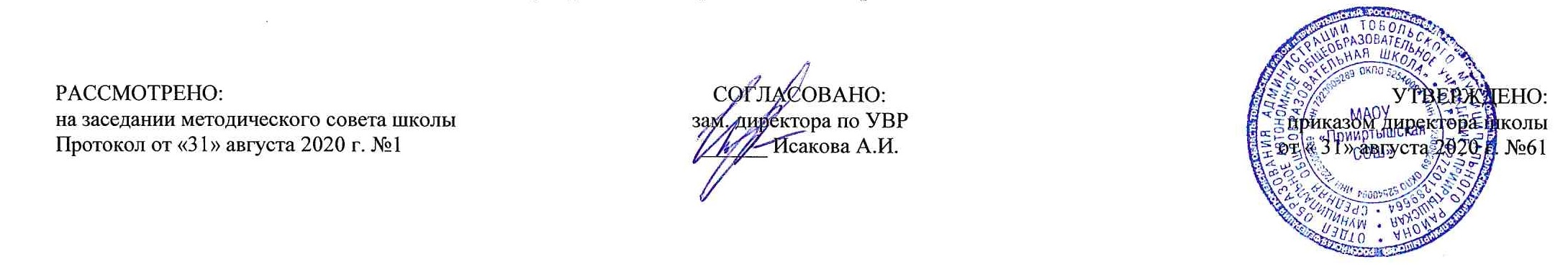 РАБОЧАЯ ПРОГРАММА по географиидля 6 классана 2020-2021 учебный годс. Абалак 2020 годПредметные результаты освоения учебного предмета «Географии»1) формирование представлений о географии, ее роли в освоении планеты человеком, о географических знаниях как компоненте научной картины мира, их необходимости для решения современных практических задач человечества и своей страны, в том числе задачи охраны окружающей среды и рационального природопользования; 2) формирование первичных компетенций использования территориального подхода как основы географического мышления для осознания своего места в целостном, многообразном и быстро изменяющемся мире и адекватной ориентации в нем; 3) формирование представлений и основополагающих теоретических знаний о целостности и неоднородности Земли как планеты людей в пространстве и во времени, основных этапах ее географического освоения, особенностях природы, жизни, культуры и хозяйственной деятельности людей, экологических проблемах на разных материках и в отдельных странах; 4) овладение элементарными практическими умениями использования приборов и инструментов для определения количественных и качественных характеристик компонентов географической среды, в том числе ее экологических параметров; 5) овладение основами картографической грамотности и использования географической карты как одного из языков международного общения; 6) овладение основными навыками нахождения, использования и презентации географической информации; 7) формирование умений и навыков использования разнообразных географических знаний в окружающей среде.Ученик научится:выбирать источники географической информации (картографические, статистические, текстовые, видео- и фотоизображения, компьютерные базы данных), адекватные решаемым задачам; ориентироваться в источниках географической информации (картографические, статистические, текстовые, видео- и фотоизображения, компьютерные базы данных): находить и извлекать необходимую информацию; определять и сравнивать качественные и количественные показатели, характеризующие географические объекты, процессы и явления, их положение в пространстве по географическим картам разного содержания и другим источникам; выявлять недостающую, взаимодополняющую и/или противоречивую географическую информацию, представленную в одном или нескольких источниках;представлять в различных формах (в виде карты, таблицы, графика, географического описания) географическую информацию, необходимую для решения учебных и практико-ориентированных задач;использовать различные источники географической информации (картографические, статистические, текстовые, видео- и фотоизображения, компьютерные базы данных) для решения различных учебных и практико-ориентированных задач: выявление географических зависимостей и закономерностей на основе результатов наблюдений, на основе анализа, обобщения и интерпретации географической информации объяснение географических явлений и процессов (их свойств, условий протекания и географических различий); расчет количественных показателей, характеризующих географические объекты, явления и процессы; составление простейших географических прогнозов; принятие решений, основанных на сопоставлении, сравнении и/или оценке географической информации;проводить с помощью приборов измерения температуры, влажности воздуха, атмосферного давления, силы и направления ветра, абсолютной и относительной высоты, направления и скорости течения водных потоков;различать изученные географические объекты, процессы и явления, сравнивать географические объекты, процессы и явления на основе известных характерных свойств и проводить их простейшую классификацию;использовать знания о географических законах и закономерностях, о взаимосвязях между изученными географическими объектами, процессами и явлениями для объяснения их свойств, условий протекания и различий;оценивать характер взаимодействия деятельности человека и компонентов природы в разных географических условиях с точки зрения концепции устойчивого развития;различать (распознавать, приводить примеры) изученные демографические процессы и явления, характеризующие динамику численности населения Земли и отдельных регионов и стран;использовать знания о населении и взаимосвязях между изученными демографическими процессами и явлениями для решения различных учебных и практико-ориентированных задач;описывать по карте положение и взаиморасположение географических объектов; уметь ориентироваться при помощи компаса, определять стороны горизонта, использовать компас для определения азимута; описывать погоду своей местности; объяснять расовые отличия разных народов мира;давать характеристику рельефа своей местности; уметь выделять в записках путешественников географические особенности территорииУченик получит возможность научиться:создавать простейшие географические карты различного содержания;моделировать географические объекты и явления;работать с записками, отчетами, дневниками путешественников как источниками географической информации;подготавливать сообщения (презентации) о выдающихся путешественниках, о современных исследованиях Земли;ориентироваться на местности: в мегаполисе и в природе;использовать знания о географических явлениях в повседневной жизни для сохранения здоровья и соблюдения норм экологического поведения в быту и окружающей среде;воспринимать и критически оценивать информацию географического содержания в научно-популярной литературе и средствах массовой информации;составлять описание природного комплекса; выдвигать гипотезы о связях и закономерностях событий, процессов, объектов, происходящих в географической оболочке;давать характеристику климата своей области (края, республики);Содержание учебного предмета «География»Введение (1 ч)Открытие, изучение и преобразование Земли. Как человек открывал Землю. Изучение Земли человеком. Современная география.Земля— планета Солнечной системы. Вращение Земли. Луна.Виды изображений поверхности Земли (9 ч)План местности (4 ч)Понятие о плане местности. Что такое план местности? Условные знаки.Масштаб. Зачем нужен масштаб? Численный и именованный масштабы. Линейный масштаб. Выбор масштаба.Стороны горизонта. Ориентирование. Стороны горизонта. Способы ориентирования на местности. Азимут. Определение направлений по плану.Изображение на плане неровностей земной поверхности.Рельеф. Относительная высота. Абсолютная высота. Горизонтали (изогипсы). Профиль местности.Составление простейших планов местности. Глазомерная съемка. Полярная съемка. Маршрутная съемка.              Практические работы:1. Изображение здания школы в масштабе. 2. Определение направлений и азимутов по плану местности. 3. Составление плана местности методом маршрутной съемки.Географическая карта (5 ч)Форма и размеры Земли. Форма Земли. Размеры Земли. Глобус— модель земного шара.Географическая карта — изображение Земли на плоскости. Виды географических карт. Значение географических карт. Современные географическиекарты.Градусная сеть на глобусе и картах. Меридианы и параллели. Градусная сеть на глобусе и картах.Географическая широта. Географическая широта. Определение географической широты.Географическая долгота. Географические координаты. Географическая долгота. Определение географической долготы. Географические координаты.Изображение на физических картах высот и глубин. Изображение на физических картах высот и глубин отдельных точек. Шкала высот и глубин.Практическая работа:4. Определение географических координат объектов и объектов по их географическим координатам.Строение Земли. Земные оболочки (21 ч)Литосфера (5 ч)Земля и ее внутреннее строение. Внутреннее строение Земли. Земная кора. Изучение земной коры человеком. Из чего состоит земная кора? Магматические горные породы. Осадочные горные породы. Метаморфические горные породы.Движения земной коры. Вулканизм. Землетрясения. Что такое вулканы? Горячие источники и гейзеры. Медленные вертикальные движения земной коры. Виды залегания горных пород.Рельеф суши. Горы. Рельеф гор. Различие гор по высоте. Изменение гор во времени. Человек в горах.Равнины суши. Рельеф равнин. Различие равнин по высоте. Изменение равнин по времени. Человек на равнинах.Рельеф дна Мирового океана. Изменение представлений о рельефе дна Мирового океана. Подводная окраина материков. Переходная зона. Ложе океана. Процессы, образующие рельеф дна Мирового океана.                 Практическая работа:5. Составление описания форм рельефа.Гидросфера (6 ч)Вода на Земле. Что такое? Мировой круговорот воды.Части Мирового океана. Свойства вод океана. Что такое Мировой океан? Океаны. Моря, заливы и проливы. Свойства океанической воды. Соленость. Температура.Движение воды в океане. Ветровые волны. Цунами. Приливы и отливы. Океанические течения.Подземные воды. Образование подземных вод. Грунтовые и межпластовые воды. Использование и охрана подземных вод.Реки. Что такое река? Бассейн реки и водораздел. Питание и режим реки. Реки равнинные и горные. Пороги и водопады. Каналы. Использование и охрана рек.Озера. Что такое озеро? Озерные котловины. Вода в озере. Водохранилища.Ледники. Как образуются ледники? Горные ледники. Покровные ледники. Многолетняя мерзлота.  Практическая работа:6. Составление описания внутренних вод. Атмосфера (7 ч)Атмосфера: строение, значение, изучение. Атмосфера — воздушная оболочка Земли. Строение атмосферы. Значение атмосферы. Изучение атмосферы.Температура воздуха. Как нагревается воздух? Измерение температуры воздуха. Суточный ход температуры воздуха. Средние суточные температуры воздуха. Средняя месячная температура. Средние многолетние температуры воздуха. Годовой ход температуры воздуха. Причина изменения температуры воздуха в течение года.Атмосферное давление. Ветер. Понятие об атмосферном давлении. Измерение атмосферного давления. Изменение атмосферного давления. Как возникает ветер? Виды ветров. Как определить направление и силу ветра? Значение ветра.Водяной пар в атмосфере. Облака и атмосферные осадки.Водяной пар в атмосфере. Воздух, насыщенный и не насыщенный водяным паром. Относительная влажность. Туман и облака. Виды атмосферных осадков. Измерение количества атмосферных осадков. Причины, влияющие на количество осадков.Погода и климат. Что такое погода? Причины изменения погоды. Прогноз погоды. Что такое климат? Характеристика климата. Влияние климата на природу и жизнь человека.Причины, влияющие на климат. Изменение освещения и нагрева поверхности Земли в течение года. Зависимость климата от близости морей и океанов, и направления господствующих ветров. Зависимость климата от океанических течений. Зависимость климата от высоты местности над уровнем моря и рельефа.                    Практическая работа:7. Построение графика хода температуры и вычисление средней температуры. 8. Построение розы ветров. 9. Построение диаграммы количества осадков по многолетним данным.Географическая оболочка и биосфера (3 ч)Разнообразие и распространение организмов на Земле. Распространение организмов на Земле. Широтная зональность. Высотная поясность. Распространение организмов в Мировом океане. Многообразие организмов в морях и океанах. Изменение состава организмов с глубиной. Влияние морских организмов на атмосферу.Природный комплекс. Воздействие организмов на земные оболочки. Почва. Взаимосвязь организмов. Природный комплекс. Географическая оболочка и биосфера.                  Практическая работа:10. Составление характеристики природного комплекса (ПК).Население Земли (2 ч)Население Земли. Человечество— единый биологический вид. Численность населения Земли. Основные типы населенных пунктов.Человек и природа. Влияние природына жизнь и здоровье человека. Стихийные природные явления.Обобщение оболочек Земли (1 час)Промежуточная аттестация. Контрольная работа.Тематическое планированиеПланирование составлено в соответствии с требованиями ФГОС ОООСоставитель программы: Прянишникова Ольга Алексеевна,учитель географии высшей квалификационной категории№п/пРазделы, темыКоличество часов№п/пРазделы, темыКоличество часовВведение11Открытие, изучение и преобразование Земли. Земля — планета Солнечной системы.Виды изображений поверхности Земли9План местности 42Понятие о плане местности. МасштабПрактическая работа №1. Изображение здания школы в масштабе.3Стороны горизонта. Ориентирование. Практическая работа №2. Определение направления и азимута по плану местности.4Изображение на плане неровностей земной поверхности. 5Составление простейших планов местности. Практическая работа№.3. Составление плана местности методом маршрутной съемки.Географическая карта 56Форма и размеры Земли. Географическая карта. Значение географических карт. Современные географические карты.7Градусная сеть на глобусе и картах. Географическая широта.8Географическая долгота. Географические координаты. Практическая работа №4. Определение географических координат объектов.9Изображение на физических картах высот и глубин.10Обобщение и контроль знаний по разделу «Виды изображений поверхности Земли».Строение Земли. Земные оболочки21Литосфера511Земля и ее внутреннее строение.12Движения земной коры. Вулканизм.13Рельеф суши. Горы.14Равнины суши. Практическая работа №5. Описание форм рельефа.15Рельеф дна Мирового океана. Обобщение и повторение по темам «Виды изображений поверхности Земли» «  Литосфера»Гидросфера616Вода на Земле. Части Мирового океана. Свойства вод океана.17Движение воды в океане.18Подземные воды.19Реки.20Озера. Ледники. Практическая работа №6. Описание внутренних вод.21Обобщение по теме «Гидросфера».  Атмосфера722Атмосфера: строение, значение, изучение.23Температура воздуха. Практическая работа №7. Построение графика хода температуры и вычисление средней температуры.24Атмосферное давление. Ветер. Практическая работа №8. Построение розы ветров.25Водяной пар в атмосфере. Облака и атмосферные осадки. Практическая работа №9. Построение диаграммы количества осадков по многолетним данным.26Погода.27Климат.28Причины, влияющие на климат. Обобщение по теме «Атмосфера»Биосфера. Географическая оболочка   3Биосфера. Географическая оболочка   3Биосфера. Географическая оболочка   329Разнообразие и распространение организмов на Земле.30Распространение организмов в Мировом океане.31Природный комплекс. Практическая работа №10. Характеристика природного комплекса.Население Земли   3Население Земли   3Население Земли   332Население Земли.33Промежуточная аттестация. Контрольная работа. Повторение пройденных тем.34Человек и природа.1 четверть82 четверть83 четверть104 четверть8Итого:34№п/п№урока в темеНаименование раздела, темы урокаТип урокаДатаДата           Планируемые предметные результатыДом. задание№п/п№урока в темеНаименование раздела, темы урокаТип урокапланфакт           Планируемые предметные результатыДом. заданиеВведениеВведениеВведениеВведениеВведениеВведениеВведениеВведение11Открытие, изучение и преобразование Земли. Земля — планета Солнечной системы.Уроки «открытия» нового знанияУрок-путешествие4.09Знать примеры хода и результатов географических открытий объектов Земли в разные исторические эпохи выдающимися путешественниками мира и России. Развитие знаний о единстве Солнечной системы и влиянии на природу Земли. Уметь называть и показывать на карте полушарий части земной поверхности, а также наносить на к/к. маршруты путешественников. Приводить примеры следствий движения Земли§1-2.  Задания электронного приложения. Рабочая тетрадь. Виды изображений поверхности Земли 9Виды изображений поверхности Земли 9Виды изображений поверхности Земли 9Виды изображений поверхности Земли 9Виды изображений поверхности Земли 9Виды изображений поверхности Земли 9Виды изображений поверхности Земли 9Виды изображений поверхности Земли 9План местности 4План местности 4План местности 4План местности 4План местности 4План местности 4План местности 4План местности 421/1Понятие о плане местности. МасштабПрактическая работа №1. Изображение здания школы в масштабе.Уроки отработки умений и рефлексииПрактикум11.09Знать и объяснять существенные признаки понятий: плана местности, масштаб и разные виды масштаба, уметь читать план местности, пользоваться разными видами масштаба и определять расстояния при помощи масштаба§3-4. Задания электронного приложения. Рабочая тетрадь. Топографический диктант «А я иду, шагаю по Земле».Карточки с условными знаками.31/2Стороны горизонта. Ориентирование. Практическая работа №2. Определение направления и азимута по плану местности.Уроки отработки умений и рефлексииПрактикум 18.09Знать и объяснять значение понятий: «азимут», «горизонт». Уметь работать с компасом, определять азимут и стороны горизонта,                                                                                                                                                                                                                                                                                                                                                                                                                                                              ориентироваться по местным признакам.§5. Задания электронного приложения. Рабочая тетрадь. Составление занимательных заданий по теме «План местности"41/3Изображение на плане неровностей земной поверхности. Уроки общеметодологической направленностиТестирование25.09Знать понятие «относительная и абсолютная высота», «профиль местности» его особенности, правила построения с помощью цвета, линий и условных знаков.§6. Задания электронного приложения.Рабочая тетрадь.51/4Составление простейших планов местности.Практическая работа№.3. Составление плана местности методом маршрутной съемки.Уроки отработки умений и рефлексииПрактикум2.10 Знать и уметь применять понятия: глазомерная съемка, полярная съемка, маршрутная съемка. Формировать способности практического применения знаний о плане местности при самостоятельном построении простейшего плана – схемы, с помощью «съемки».§7.  Задания электронного приложения. Рабочая тетрадь. Составление занимательных заданий по темеГеографическая карта 5Географическая карта 5Географическая карта 5Географическая карта 5Географическая карта 5Географическая карта 5Географическая карта 5Географическая карта 562/1Форма и размеры Земли. Географическая карта. Значение географических карт. Современные географические карты.Уроки «открытия» нового знанияПроблемный урок9.10Уметь объяснять значение понятий: «географическая карта», «глобус», «легенда карты», «генерализация», формировать понимание о глобусе – как модели Земли, а карте-изображении Земли на плоскости, видах географических карт, их значении для человека.§8-9. Задания электронного приложения. Рабочая тетрадь.Сообщение о первых глобусах мира. Составить синквейн по теме «Географическая карта»72/2Градусная сеть на глобусе и картах. Географическая широта.Уроки рефлексияПрактикум 16.10Знать элементы градусной сети, «географическая широта» «географические полюса»,Уметь объяснять их особенности. находить и называть сходство и различия в изображении элементов градусной сети на глобусе и на карте; определять (измерять) направления на глобусе и географической карте.§10. Задания электронного приложения. Рабочая тетрадь. Составить ребус по теме.82/3Географическая долгота. Географические координаты.Практическая работа №4. Определение географических координат объектов.Уроки отработки умений и рефлексииПрактикум23.10Знать понятия: «географические координаты», «географическая долгота», «географические координаты», «начальный меридиан», «180 й меридиан», уметь находить и называть сходство и различия в изображении элементов градусной сети на глобусе и на карте; определять (измерять) направления на глобусе и географической карте.§11-12. Задания электронного приложения. рабочая тетрадь. Составление занимательных заданий по теме «Географические координаты»92/4Изображение на физических картах высот и глубин.Уроки «открытия» нового знания6.11Знать определения: «отметки высот», «изобаты», «шкала высот и глубин». Уметь определять глубины и высоты точек по географической карте§13. Задания электронного приложения. Рабочая тетрадь.102/5Обобщение и контроль знаний по разделу «Виды изображений поверхности Земли».Уроки развивающего контроляТестирование13.11Тематическое повторение «Ориентирование на местности, на плане, на карте», «Виды изображения поверхности ЗемлиУметь выполнять тестовые задания. Работать с учебником, атласом и контурной картойРисунок-впечатление о путешествии.Строение Земли. Земные оболочки 21Строение Земли. Земные оболочки 21Строение Земли. Земные оболочки 21Строение Земли. Земные оболочки 21Строение Земли. Земные оболочки 21Строение Земли. Земные оболочки 21Строение Земли. Земные оболочки 21Строение Земли. Земные оболочки 21Литосфера 5Литосфера 5Литосфера 5Литосфера 5Литосфера 5Литосфера 5Литосфера 5Литосфера 5111/1Земля и ее внутреннее строение.Уроки общеметодологической направленности20.11Знать понятия «магма», «излившиеся (эффузивные) породы», «глубинные магматические породы», «обломочные породы», «органические осадочные породы».Уметь определять минералы и горные породы по отличительным признакам. Сравнение горных пород, различающихся по происхождению§14. Задания электронного приложения. Рабочая тетрадь.Составить синквейн по теме «Литосфера»121/2Движения земной коры. Вулканизм.Уроки «открытия» нового знанияУрок-путешествие27.11Знать и объяснять понятия «эпицентр», «очаг землетрясения», «сейсмически активный район»,». Грабен», «горст».Уметь определять интенсивность землетрясений по 12-бальной шкале. Знать и объяснять понятия «очаг магмы», «кратер», «жерло», «лава», «гейзер», виды вулканов.Уметь определять положение Тихоокеанского огненного кольца. Обозначать на к/к действующие вулканы.§ 15.Задания электронного приложения. Рабочая тетрадь.Презентация «Вулканы». Разработка правил поведения в зоне землетрясений.131/3Рельеф суши. Горы.Уроки «открытия» нового знания4.12Знать понятия «горы», «горный хребет», «горная долина», «нагорье», «горная система».Уметь определять по карте расположения на материках различных гор, их протяженности и высоты; высочайших горных вершин в Европе, Азии, Африке, Северной и Южной Америке§16. Задания электронного приложения. Рабочая тетрадь.Презентация «Лучше гор могут быть только горы».141/4Равнины суши.Практическая работа №5. Описание форм рельефа.Уроки отработки умений и рефлексииПрактикум11.12Знать понятия «равнина», «низменность», «плоскогорье», «возвышенность», «овраг»;Уметь составлять характеристику равнин по плану.§17. Задания электронного приложения. Рабочая тетрадь. работа с к/к.151/5Рельеф дна Мирового океана. Обобщение и повторение по темам «Виды изображений поверхности Земли», «  Литосфера».Уроки «открытия» нового знания. Тестирование18.12Знать понятия: «материковая отмель», «материковый склон», «глубоководный океанический желоб», «ложе океана», «срединно-океанический хребет», «шельф», «атоллы»; Уметь работать со схемой «Строение дна» Уметь выполнять тестовые задания. Работать с учебником, атласом и контурной картой§18. Задания электронного приложения. Рабочая тетрадь.Гидросфера 6Гидросфера 6Гидросфера 6Гидросфера 6Гидросфера 6Гидросфера 6Гидросфера 6Гидросфера 6162/1Вода на Земле. Части Мирового океана. Свойства вод океана.Уроки «открытия» нового знанияПроблемный урок25.12Знать понятия: «гидросфера», «круговорот воды», свойства океанической воды: соленость. температура,Уметь показать состав водной оболочки и ее значение на Земли. Составлять схемы мирового круговорота воды. Обозначать на контурной карте океаны, крупные внутренние и внешние моря. Составлять краткую характеристику моря по плану. §19. Задания электронного приложения. Рабочая тетрадь. Удивительное путешествие с капелькой воды..172/2Движение воды в океане.Уроки «открытия» нового знания15.01Знать понятия: «волна», «прилив», «отлив», «океаническое течение»; составлять схемывозникновения приливов и отливов под воздействием притяжения Луны. Уметь Обозначать на контурной карте теплых и холодных течений§20 . Задания электронного приложения. Рабочая тетрадь.Разработка правил поведения в зоне действия цунами.Составление занимательных вопросов по теме. Сообщение «бутылочная почта182/3Подземные воды.Уроки «открытия» нового знания22.01Знать понятия: «Грунтовые воды» межпластовые воды. источникУметь характеризовать подземные воды; объяснять, значение тематических понятий; выполнять и объяснять рисунок§21. Задания электронного приложения. Рабочая тетрадь.192/4Реки.Уроки общеметодологической направленности29.01Знать и объяснять значение понятий: «река», «исток», «устье», «пойма», «речная долина», «речная система», «левый и правый притоки», «пороги», «водопады», «режим реки», «половодье», «паводок», «межень», «питание реки». Уметь показывать их на карте рек. Проводить самостоятельный поиск географической информации о своей местности из разных источников.§22. Задания электронного приложения. Рабочая тетрадь.Реки – как источники народной мудрости202/5Озера. Ледники. Практическая работа №6. Описание внутренних вод.Уроки отработки умений и рефлексииПрактикум5.02Знать понятия: «озеро и озерная котловина», «карст», «сточное и бессточное озеро», «болото», «водохранилище», «пруд».Уметь приводить примеры равнинных и горных, озер по солености и происхождению озерных котловин, стихийных природных явлений в гидросфере и действия в чрезвычайных ситуациях; знать понятия: «ледник», «снеговая линия», «айсберг», «многолетняя мерзлота»; Уметь объяснять образование ледников, многолетней мерзлоты и их влиянии на планету и на жизнь человека; сформировать навык определения снеговой линии; составлять краткую характеристику водоема (озера) по типовому плану, называть меры охраны. .§23.§ 24. Задания электронного приложения. Рабочая тетрадь.212/6Обобщение и контроль знаний по теме «Гидросфера» Уроки развивающего контроляТестирование.12.02Сформировать готовность и способность к самостоятельной, творческой и ответственной деятельности (образовательной, проектно-исследовательской и коммуникативной).Уметь выполнять тестовые задания. Работать с учебником, атласом и контурной картойВыдвижение гипотез возможного использования человеком ледников и вечной мерзлоты.Атмосфера 7Атмосфера 7Атмосфера 7Атмосфера 7Атмосфера 7Атмосфера 7Атмосфера 7Атмосфера 7223/1Атмосфера: строение, значение, изучение.Уроки «открытия» нового знанияУрок-путешествие.19.02Знать и объяснять существенные признаки и значение понятия: «атмосфера», «тропосфера», «стратосфера», «мезосфера», «ионосфера», верхние слои,Уметь использовать понятия для решения учебных задач по определению температуры воздуха на разной высоте, созданию и работе с метеоизмерителями.§ 26.Задания электронного приложения. Рабочая тетрадь. Презентация.233/2Температура воздуха.Практическая работа №7. Построение графика хода температуры и вычисление средней температуры.Уроки отработки умений и рефлексииПрактикум26.02Знать понятия: «суточная амплитуда температуры и среднесуточная, среднемесячная средняя многолетняя, среднегодовая температура», «годовая амплитуда температур», «средняя температура воздуха»; температура воздуха, ее изменение в течении суток и годауметь определять показатели средних температур и амплитуды температур.§27 . Задания электронного приложения. Рабочая тетрадь.243/3Атмосферное давление. Ветер. Практическая работа №8. Построение розы ветров.Уроки отработки умений и рефлексииПрактикум 4.03 Знать понятия: «атмосферное давление», «ветер», «бриз», «муссон», «анемометр», Уметь себя вести во время опасных явлений, связанных с атмосферой Проводить опыт, доказывающий существование атмосферного давления, его изменения с высотой, устанавливать связь между давлением, происхождением, силой и направлением ветра, измерять давление и рисовать «розу ветров». §28. Задания электронного приложения. Рабочая тетрадь. Сообщение «Шутки ветра 253/4Водяной пар в атмосфере. Облака и атмосферные осадки. Практическая работа №9. Построение диаграммы количества осадков по многолетним данным.Уроки отработки умений и рефлексииПрактикум11.03.Знать понятий: «абсолютная влажность воздуха», «относительная влажность воздуха», «туман», «облака», «осадки», «гигрометр». Сформировать знания о водяном паре в атмосфере, о причинах формирования облаков и осадков, их разновидностях, способах измерения атмосферных осадков, причинах, влияющих на их количество. Уметь работать графическими методами обобщения географической информации, рассчитывать количество воды в насыщенном воздухе при заданных температурах.§29. Задания электронного приложения. Рабочая тетрадь. Составить ребус по теме.263/5Погода.Уроки «открытия» нового знанияПроблемный урок18.03Знать понятий «погода», «воздушная масса», «прогноз погоды», «синоптическая карта», высказывать мнение об утверждении «Тропосфера- кухня погоды». Уметь составлять описание результатов наблюдений фактической погоды и будущего состояния атмосферы своей местности, определять причину изменения погоды, делать прогноз. §30 . Задания электронного приложения. Рабочая тетрадь. Приметы предсказания погоды.Составить синквейн по теме.273/6КлиматУроки общеметодологической направленности8.04Знать понятия «климат». Уметь описывать климата своей местности по плану. Обозначать на контурной карте основных факторов, влияющих на формирование климата своей местности§31 . Задания электронного приложения. Рабочая тетрадь.Составить синквейн по теме.283/7 Причины, влияющие на климат.Обобщающий урок по теме «Атмосфера».Уроки развивающего контроляТестирование15.04знать понятия: «тропик», «полярный круг», «полярный день и ночь», «пояса освещенности», «морской климат», «умеренно континентальный климат», «континентальный климат», «резко континентальный климат», «умеренный муссонный климат», «высокогорный климат»; закрепить знания о причинах, влияющих на климат; познакомиться с разными климатами Земли Уметь применять полученные знания на практике; выполнять тестовые задания. Работать с учебником, атласом и контурной картойБиосфера. Географическая оболочка. 3Биосфера. Географическая оболочка. 3Биосфера. Географическая оболочка. 3Биосфера. Географическая оболочка. 3Биосфера. Географическая оболочка. 3Биосфера. Географическая оболочка. 3Биосфера. Географическая оболочка. 3Биосфера. Географическая оболочка. 3294/1Разнообразие и распространение организмов на Земле.Уроки «открытия» нового знанияПроблемный урок22.04Знать и объяснять значение понятий: «широтная зональность», «природная зона», «высотная поясность», «влажные экваториальные леса», «саванны», «пустыня», «степь», «смешанные и широколиственные леса», «тайга», «арктические пустыни», «планктон», «нектон», «бентос». Уметь обозначать на контурной карте границы ПЗ, давать характеристику ПЗ по плану§32 . Задания электронного приложения. Рабочая тетрадь. Презентация.304/2Распространение организмов в Мировом океане.Уроки «открытия» нового знанияПроблемный урок.29.04Знать и объяснять значение понятий: «широтная зональность», «природная зона», «высотная поясность», «влажные экваториальные леса», «саванны», «пустыня», «степь», «смешанные и широколиственные леса», «тайга», «арктические пустыни», «планктон», «нектон», «бентос». Уметь обозначать на контурной карте границы ПЗ, давать характеристику ПЗ по плану§32 . Задания электронного приложения. Рабочая тетрадь. Презентация.314/3Природный комплекс.Практическая работа №10. Характеристика природного комплекса.Уроки отработки умений и рефлексииПрактикум6.05Знать понятий: «почва», «гумус», «плодородие», «цепь питания», «биологический круговорот», «ПК», «заповедник», «географическая оболочка», Уметь объяснять воздействие организмов на земные оболочки, почва, взаимосвязь организмов в ПК, географическая оболочка и биосфера, характеризовать наиболее известные заповедники и национальные парки.§33. Задания электронного приложения. Рабочая тетрадь. Презентация314/3Природный комплекс.Практическая работа №10. Характеристика природного комплекса.Уроки отработки умений и рефлексииПрактикум6.05Закрепить и обобщить понятия из темы «Биосфера. Географическая оболочка», основные типы природных комплексов, меры по охране природы на примере своего родного края.Задания электронного приложения. Рабочая тетрадь.Население Земли 3Население Земли 3Население Земли 3Население Земли 3Население Земли 3Население Земли 3Население Земли 3Население Земли 3321Население Земли.Уроки «открытия» нового знанияПроблемный урок13.05Знать человеческие расы и их признаки: европеоид, монголоид, негроид; рассказывать о этнографических особенностях различных народов: Уметь описание одежды, жилища, еды, быта, праздников, религии; называть причины изменения численности населения Земли, основные типы населенных пунктов; обозначать на контурной карте границ наиболее населенных стран, городов с населением 10 млн, человек; составлять характеристику своего населенного пункта по типовому плану. §34.. Задания электронного приложения. Задания электронного приложения. Рабочая тетрадь. Подготовка к итоговому уроку.332Промежуточная аттестация. Контрольная работа.Уроки развивающего контроляТестирование 20.05Актуализация знаний и умений за курс географии 6 класса.Уметь выполнять тестовые задания. Работать с учебником, атласом и контурной картойПовторение курса физической географии 6 класса343Человек и природа.Уроки «открытия» нового знания.Урок-игра27.05Уметь объяснять взаимосвязи в природном комплексе, оценивать последствия антропогенных воздействий на природную среду. Понимание роли человека и своей роли в частности в деле охраны природы.